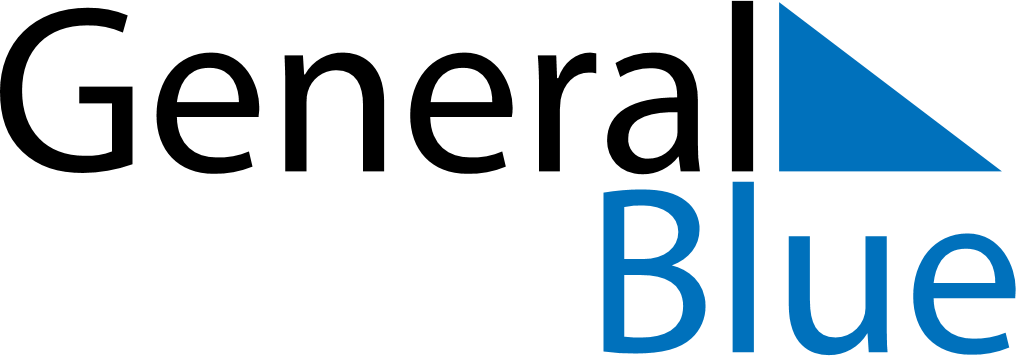 Togo 2030 HolidaysTogo 2030 HolidaysDATENAME OF HOLIDAYJanuary 1, 2030TuesdayNew Year’s DayJanuary 13, 2030SundayLiberation DayFebruary 5, 2030TuesdayEnd of Ramadan (Eid al-Fitr)April 14, 2030SundayFeast of the Sacrifice (Eid al-Adha)April 22, 2030MondayEaster MondayApril 27, 2030SaturdayIndependence DayMay 1, 2030WednesdayLabour DayMay 30, 2030ThursdayAscension DayJune 10, 2030MondayWhit MondayJune 21, 2030FridayDay of the MartyrsJuly 14, 2030SundayBirthday of Muhammad (Mawlid)August 15, 2030ThursdayAssumptionNovember 1, 2030FridayAll Saints’ DayDecember 25, 2030WednesdayChristmas Day